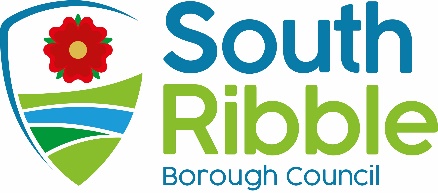 Request for suspension of car parking chargesPurpose of the ReportIt is proposed to suspend parking charges and close Ecroyd Street Car Park, Leyland on Saturday 25th September 2021 to enable the car park to be used for stalls taking part in the Taste of Leyland Food Festival event. RecommendationsClosure of the car park for the day (Saturday, 25th September 2021) to allow the Taste event to take place.Reasons for recommendationsThe car park was closed in 2019 for the event and the event considered a success. As we wish to follow the same structure of the 2019 event. It will also allow for bigger spread of people across the event site. Other options considered and rejectedPrevious to 2019 the event was held on Balfour Court and the land next to Leyland market, in 2019 Balfour court use was refused by the landowner. Hough Lane was considered but road closure permission would be difficult at a late stage and the event may not be large enough to warrant closing the road. Corporate priorities The report relates to the following corporate priorities: (Please bold all those applicable)Background to the reportA Taste of Leyland event was held on the Ecroyd Street Car Park in 2019 following approval to close the car park for the day.  It is estimated that the car park income lost for the day will be in the region of £70. A Taste of Leyland showcases not only Leyland Market and surrounding traders but also mobile traders and business from across the borough. The event is even more important to support these businesses and traders post Covid and to attract more visitors into the town.Climate change and air quality The work noted in this report does not impact the climate change and sustainability targets of the Councils Green Agenda and all environmental considerations are in place.Equality and diversityThere are no implications arising from this report. RiskNo risks identified. Comments of the Statutory Finance OfficerAs detailed in the report, the loss of income for the one day closure is immaterial to the Council’s budget.Comments of the Monitoring OfficerThere are no concerns from a Monitoring Officer perspective. Background documents There are no background papers to this report.Appendices None.Following careful consideration and assessment of the contents of this report, I approve the recommendation(s) contained within this report in accordance with my delegated power to make executive decisions.This decision will come into force and may be implemented five working days after its publication date, subject to being called in in accordance with the Council’s Constitution.Portfolio HolderRecord ofDateCabinet Member (Planning, Business Support and Regeneration)Executive Member Decision15 Sept 2021Is this report confidential?No Is this decision key?NoAn exemplary councilThriving communitiesA fair local economy that works for everyoneGood homes, green spaces, healthy placesReport Author:Email:Telephone:Date:Sue Henderson, Parking and Streetscene officersue.henderson@southribble.gov.uk2.9.21Signed:Councillor Bill EvansCabinet Member (Planning, Business Support and Regeneration)Date:15.9.2021Publication Date (DSO use only):16.9.2021